Directions - How to Make Paper Snowflakes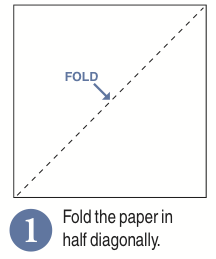 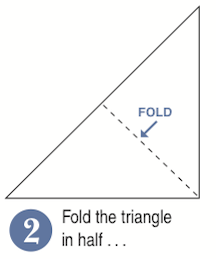 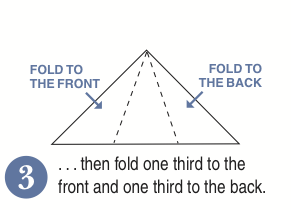 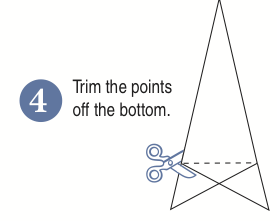 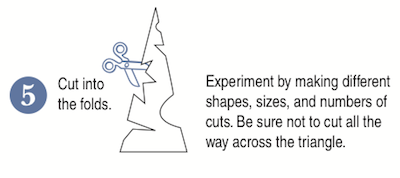 